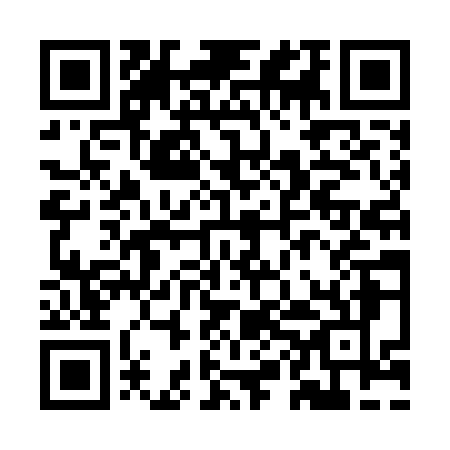 Prayer times for Steelberry Acres, North Carolina, USAWed 1 May 2024 - Fri 31 May 2024High Latitude Method: Angle Based RulePrayer Calculation Method: Islamic Society of North AmericaAsar Calculation Method: ShafiPrayer times provided by https://www.salahtimes.comDateDayFajrSunriseDhuhrAsrMaghribIsha1Wed5:156:321:215:058:109:272Thu5:146:311:215:058:119:283Fri5:136:301:215:058:129:294Sat5:116:291:215:068:139:305Sun5:106:281:205:068:139:316Mon5:096:271:205:068:149:327Tue5:086:261:205:068:159:348Wed5:076:251:205:068:169:359Thu5:056:241:205:068:179:3610Fri5:046:231:205:068:179:3711Sat5:036:231:205:068:189:3812Sun5:026:221:205:068:199:3913Mon5:016:211:205:078:209:4014Tue5:006:201:205:078:219:4115Wed4:596:191:205:078:219:4216Thu4:586:191:205:078:229:4317Fri4:576:181:205:078:239:4418Sat4:566:171:205:078:249:4519Sun4:556:171:205:078:249:4620Mon4:546:161:205:078:259:4721Tue4:536:151:205:088:269:4822Wed4:526:151:215:088:279:4923Thu4:526:141:215:088:279:5024Fri4:516:141:215:088:289:5125Sat4:506:131:215:088:299:5226Sun4:496:131:215:088:299:5327Mon4:496:121:215:098:309:5428Tue4:486:121:215:098:319:5529Wed4:486:111:215:098:319:5630Thu4:476:111:215:098:329:5631Fri4:466:111:225:098:339:57